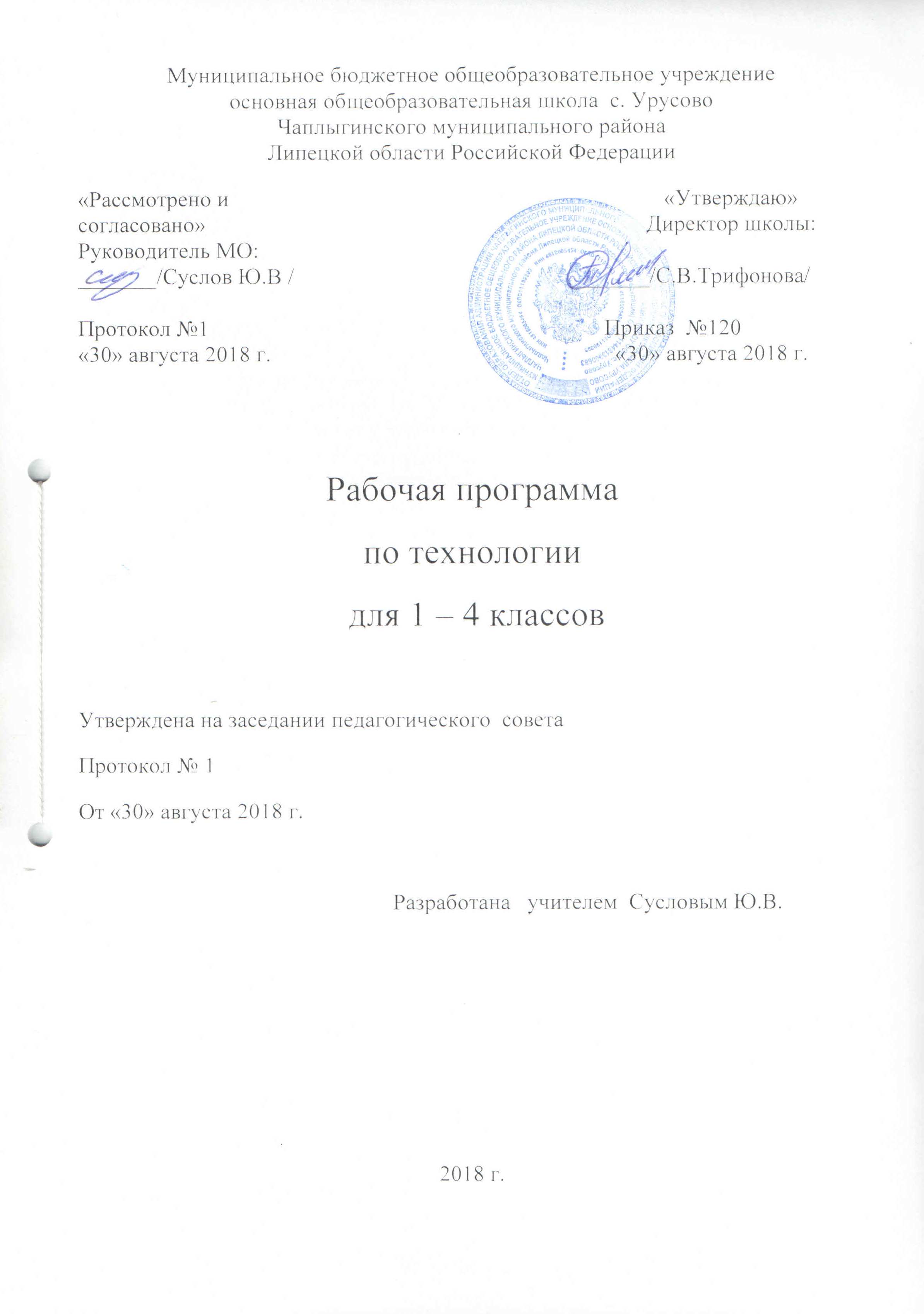 Пояснительная запискаПланируемые результаты освоения учебного предмета, курса.- Воспитание патриотизма, чувства гордости за свою Родину, российский народ и историю России.- Формирование целостного, социально ориентированного взгляда на мир в его органичном единстве и разнообразии природы, народов, культур и религий. - Формирование уважительного отношения к иному мнению, истории и культуре других народов.- Принятие и освоение социальной роли обучающегося, развитие мотивов учебной деятельности и формирование личностного смысла учения.- Развитие самостоятельности и личной ответственности за свои поступки, в том числе в информационной деятельности, на основепредставлений о нравственных нормах, социальной справедливости и свободе.- Формирование эстетических потребностей, ценностей и чувств.- Развитие навыков сотрудничества со взрослыми и сверстниками в разных социальных ситуациях, умения не создавать конфликтов инаходить выходы из спорных ситуаций.- Формирование установки на безопасный и здоровый образ жизни.- Овладение способностью принимать и сохранять цели и задачи учебной деятельности, поиска средств ее осуществления.- Освоение способов решения проблем творческого и поискового характера.- Формирование умения планировать, контролировать и оценивать учебные действия в соответствии с поставленной задачей и условиями ее реализации; определять наиболее эффективные способы достижения результата.- Использование знаково-символических средств представления информации для создания моделей изучаемых объектов и процессов, схем решения учебных и практических задач.- Использование различных способов поиска (в справочных источниках и открытом учебном информационном пространстве сети Интернет), сбора, обработки, анализа, организации, передачи и интерпретации информации в соответствии с коммуникативными и познавательными задачами и технологиями учебного предмета; в том числе умение вводить текст с помощью клавиатуры, фиксировать (записывать) в цифровой форме измеряемые величины и анализировать изображения, звуки, готовить свое выступление и выступать с аудио-, видео- и графическим сопровождением; соблюдать нормы информационной избирательности, этики и этикета.- Овладение навыками смыслового чтения текстов различных стилей и жанров в соответствии с целями и задачами; осознанно строить речевое высказывание в соответствии с задачами коммуникации и составлять тексты в устной и письменной формах. - Овладение логическими действиями сравнения, анализа, синтеза, обобщения, классификации по родовидовым признакам, установления аналогий и причинно-следственных связей, построения рассуждений, отнесения к известным понятиям- Готовность слушать собеседника и вести диалог; готовность признавать возможность существования различных точек зрения и права каждого иметь свою; излагать свое мнение и аргументировать свою точку зрения и оценку событий.- Овладение базовыми предметными и межпредметными понятиями, отражающими существенные связи и отношения между объектами и процессами.- Получение первоначальных представлений о созидательном и нравственном значении труда в жизни человека и общества; о мире профессий и важности правильного выбора профессии. - Усвоение первоначальных представлений о материальной культуре как продукте предметно-преобразующей деятельности человека.- Приобретение навыков самообслуживания; овладение технологическими приемами ручной обработки материалов; усвоение правил техники безопасности;- Использование приобретенных знаний и умений для творческого решения несложных конструкторских, художественно-конструкторских (дизайнерских), технологических и организационных задач.- Приобретение первоначальных знаний о правилах создания предметной и информационной среды и умений применять их для выполнения учебно-познавательных и проектных художественно-конструкторских задач.Содержание учебного предмета, курса.1классОбщекультурные и общетрудовые компетенции. Основы культуры труда, самообслуживания (8ч.)Трудовая деятельность и ее значение в жизни человека. Я и мои друзья.Рукотворный мир как результат труда человека разнообразие предметов рукотворного мира(архитектура, техника, предметы быта и декоративно-прикладного искусства) разных народов России. Рукотворный и природный мир города и села. Бережное отношение к природе как источнику сырьевых ресурсов. На земле, на воде и в воздухе.Природа и творчество. Природные материалы.Элементарные  правила создания предметов рукотворного мира. Листья и фантазии. Семена и фантазии.Веточки и фантазия. Фантазии из шишек, желудей, каштанов.Композиция из листьев. Что такое композиция? Орнамент из листьев. Что такое орнамент?Технология ручной обработки материалов. Элементы графической грамоты (24ч.)Общее понятие о материалах, их происхождении. Исследование элементарных физических, механических и технологических свойств доступных материалов.Многообразие материалов и их практическое применение в жизни.Материалы для лепки. Что может пластилин? Изделие «Баночка для мелочей».В мастерской кондитера. Как работает мастер? Узор из пластилиновых шариков в крышкеВ море. Какие цвета и формы у морских обитателей? Пластилиновая живопись. «Наши проекты». Изделие «Аквариум».Использование измерений и построений для решения практических задач. Виды условных графических изображений: рисунок, простейший чертеж, эскиз (их узнавание). Мастерская Деда Мороза и Снегурочки. Изделие «Ёлки из бумажных полос». «Наши проекты».  «Снежинки Деда Мороза». Защита проектов. Называние, и выполнение основных технологических операций ручной обработки материалов: формообразование деталей. Оригами. Как сгибать и складывать бумагу? Основные условные обозначения оригами. Обитатели пруда. Какие секреты у оригами? Изделия «Рыбка», «Лягушка». Фигурки оригами. Изделия «Божья коровка», «Птица». Использование измерений и построений для решения практических задач. Наша родная армия. Подарок ко Дню Защитника Отечества. Аппликация. Животные зоопарка. Изделия «Пингвин», «Морж», «Тюлень».Название, и выполнение основных технологических операций ручной обработки материалов: выделение деталей. Ножницы. Что ты о них знаешь?Весенний праздник 8 марта. Как сделать подарок – портрет?Шаблон. Для чего он нужен? Изделие «Весенний цветок».Выполнение отделки в соответствии с особенностями декаративных орнаментов разных народов России. Орнамент в полосе. Для чего нужен орнаментВесна. Какие краски у весны? Весна пришла. Настроение весны.Что такое колорит? Изделие «Весенние цветы из креповой бумаги». Праздники и традиции весны. Какие они? Изделие «Корзинка для пасхального яйца». Мир тканей. Для чего нужны ткани? Маковые узелки. Игла-труженица. Что умеет игла? Лучи – узелки на солнышке.Вышивка. Для чего она нужна? Изделие «Веселая игольница».Прямая строчка и перевивы. Изделие «Закладка».Конструирование и моделирование (1 ч)Общее представление о конструировании как создании конструкции каких-либо изделий (технических, бытовых, учебных и пр.). Изделие, деталь изделия (общее представление). Понятие о конструкции изделия; различные виды конструкций и способы их сборки.2 класс.Человек и земля.Общекультурные и общетрудовые компетенции. Основы культуры труда, самообслуживания (4 ч)Здравствуй, дорогой друг. Как работать с учебником. Техника безопасности на уроках технологии. Отбор и анализ информации (из учебника и других дидактических материалов), ее использование в организации работы.Выполнение доступных видов работ по самообслуживанию, домашнему труду. Земледелие. «Выращивание лука».Посуда. Композиция из картона и ниток «Корзина с цветами».Особенности тематики, материалов, внешнего вида изделий декоративного искусства разных народов, отражающие природные, географические и социальные условия конкретного народа.Работа с пластилином. Изделие: «Семейка грибов на поляне». Мастера и их профессии; традиции и творчество мастера в создании предметной среды (общее представление). Изделие «Дымковская игрушка». Изделие «Матрёшка».Технология ручной обработки материалов. Элементы графической грамоты (17 ч)Работа с пластичными материалами (тестопластика). Изделие «Игрушка из теста». Подготовка материалов к работе. Экономное расходование материалов. Выбор материалов по их декоративно-художественным и конструктивным свойствам, использование соответствующих способов обработки материалов в зависимости от назначения изделия.Посуда. Работа с пластилином или глиной. Проект «Праздничный стол».Выполнение отделки в соответствии с особенностями декаративных орнаментов разных народов России Народные промыслы. Хохлома. Изделие:миска «Золотая хохлома».Народные промыслы. Городец. Изделие: аппликация – разделочная доска «Городецкая роспись».Выполнение отделки в соответствии с особенностями декаративных орнаментов разных народов России Изделие «Золотая хохлома».Изделие «Городецкая роспись».Аппликация из природного материала. Изделие «Курочка из крупы». Называние, и выполнение основных технологических операций ручной обработки материалов: отделка изделия или его деталей. Работа с нитками и картоном. Освоение приёма плетения в три нити. Изделие «Русская красавица».Создание национального костюма (женского и мужского). Изделие «Костюмы для Ани и Вани». Технология выполнения строчки косых стежков. Изделие «Кошелёк».Виды швов и стежков для вышивания.  Изделие «Салфетка».Человек и вода.Изготовление изделия в технике – изонить. Изделие композиция «Золотая рыбка».Проект «Аквариум». Изделие «Аквариум». Чтение условных графических изображенийПолу - объёмная аппликация. Инструктаж по ТБ. Изделие «Русалка». Разметка деталей с опорой на простейший чертеж, эскиз. Изготовление изделий по рисунку, простейшему чертежу или эскизу, схеме.Человек и воздух.Освоение техники оригами. Изделие «Птица счастья». Изготовление объемной модели мельницы на основе развертки. Изделие «Ветряная мельница». Изготовление изделия из фольги.  Изделие «Флюгер».Конструирование и моделирование (10 ч)Конструирование и моделирование изделий из различных материалов. Выполнение деревенского пейзажа в технике рельефной картины. Изделие-пейзаж «Деревня».Создание движущейся конструкции. Изделие «Лошадка». Практическая работа «Домашние животные».Проект «Деревенский двор».Изготовление изделий из яичной скорлупы. Изделие «Новогодняя маска».Выполнение работы в технике полу - объёмной пластики. Изделие «Изба». Изготовление помпона и игрушки на основе помпона. Изделие «Домовой».Практическая работа «Наш дом». Проект «Убранство избы». Изделие «Русская печь».Изготовление модели ковра. Изделие «Коврик».Конструированиемебели из картона. Изделие «Стол и скамья».Книгопечатание. История книгопечатания. Изделие «Книжка-ширма».Человек и информация.Практика работы на компьютере (3 ч)Информация, её отбор, анализ и систематизация. Поиск информации в Интернете. Способы получения, хранения,переработки информации. Практическая работа «Ищем информацию в Интернете».Клавиатура, общее представление о правилах клавиатурного письма, пользование мышью, использование простейших средств текстового редактора.3классЧеловек и земля.Как работать с учебником.Архитектура.Городские постройкиПарк изделие: городской парк.Детская площадка.Ателье мод. Изделие: стебельчатый шов.Аппликация из ткани Изделие: петельный шов, украшение фартука. Подготовка материалов к работе. Экономное расходование материалов.Изготовление тканей Изделие: гобелен.Вязание Изделие: воздушные петли. Инструменты и приспособления для обработки материалов (знание названий используемых инструментов), выполнение приемов их рационального и безопасного использования.Одежда для карнавала Изделие: кавалер, дама.Бисероплетение Изделие: браслетик «Цветочки».Кафе «Кулинарная сказка». Работа с бумагой. Конструирование Изделие: весы.Фруктовый завтрак Изделие: фруктовый завтрак.Работа с тканью. Колпачок для яиц. Изделие: цыплята. Общее представление о технологическом процессе: анализ устройства и назначения изделия;Кулинария. Изделие: бутербродыСервировка стола. Салфетница Изделие: салфетница.Магазин подарков. Работа с пластичными материалами (тестопластика). Лепка Изделие: брелок для ключей.Работа с природными материалами. Золотистая соломка Изделие: золотистая соломка. выстраивание последовательности практических действий и технологических операций;Работа с бумагой и картоном. Упаковка подарков Изделие: упаковка подарков. подбор материалов и инструментовАвтомастерская. Работа с картоном. Конструирование. Изделие: фургон  экономная разметка; обработка с целью получения деталейРабота с металлическим конструктором. Изделие: грузовикЧеловек и вода. Мосты. Работа с различными материалами. Конструирование. Изделие: мост.Водный транспорт. Работа с бумагой. КонструированиеОкеанариум. Работа с текстильными материалами. Шитьё. Изделие: осьминоги и рыбки.Фонтаны. Работа с пластичными материалами.Пластилин. Конструирование Изделие: фонтан.Человек и воздух. Зоопарк. Работа с бумагой. Складывание. Оригами. Изделие: птицы.Вертолётная площадка. Работа с бумагой и картоном. Конструирование. Изделие: вертолёт «Муха».Работа с бумагой. Папьемаше Изделие: воздушный шар.Человек и информация. Кукольный театр. Работа с тканью. Шитьё Изделие: проект «Кукольный театр». Назначение основных устройств компьютера для ввода, вывода, обработки информации. Включение и выключение компьютера и подключаемых к нему устройств.Работа с различными материалами. Конструирование и моделирование. Изделие: сцена и занавес.Переплётная мастерская. Изделие: переплётные работы.ПочтаИнтернет. Работа на компьютере. Простейшие приемы поиска информации: по ключевым словам, каталогам. Изделие: проект-презентация «Работа на компьютере».Подведение итогов.4 классКонструирование и моделирование. Здравствуй дорогой друг. Как работать с учебником. Путешествие по городу.Вагоностроительный завод. Кузов вагона. Пассажирский вагон.Полезные ископаемые. Буровая вышка.Полезные ископаемые. Малахитовая шкатулка.Автомобильный завод. КамАЗ. Кузов грузовика. формообразование деталей (сгибание, складывание и др.), сборка изделия (клеевое, ниточное, проволочное, винтовое и другие виды соединения),Монетный двор. Стороны медали. Медаль. отделка изделия или его деталей (окрашивание, вышивка, аппликация и др.).Фаянсовый завод. Основа для вазы. Ваза. сборка, отделка изделия; проверка изделия в действии, внесение необходимых дополнений и изменений.Швейная фабрика. Прихватка.Мягкая игрушка. Новогодняя игрушка. Птичка.Обувное производство. Модель детской летней обуви.Деревообрабатывающее производство. Лесенка-опора для растений. Назначение линий чертежа (контур, линия надреза, сгиба, размерная).Кондитерская фабрика. «Пирожное «Картошка»», «Шоколадное печенье».Бытовая техника. Настольная лампа.Тепличное хозяйство. Цветы для школьной клумбы.Водоканал. Фильтр для воды. Конструирование и моделирование на компьютере и в интерактивном конструкторе.Порт. Узелковое плетение. Браслет.Самолетостроение. Самолет. . Виды и способы соединения деталей. Основные требования к изделию (соответствие материала, конструкции и внешнего оформления назначению изделия).Практика работы на компьютере. Создание титульного листа. Работа с простыми информационными объектами (текст, таблица, схема, рисунок): преобразование, создание, сохранение, удаление.Работа с таблицами. Создание небольшого текста по интересной детям тематике. Вывод текста на принтер. Использование рисунков из ресурса компьютера, программ Word и Power Point.Интернет. Работа на компьютере. Проект – Презентация. Соблюдение безопасных приемов труда при работе на компьютере; бережное отношение к техническим устройствам. Работа с ЦОР (цифровыми образовательными ресурсами), готовыми материалами на электронных носителях.Переплетные работы. Книга «Дневник путешественника».Почта. Заполнение бланка почтового отправленияИтоговой урок.Тематическое планирование по технологии в 1 классе с указанием количества часов, отводимых на каждую тему.Тематическое планирование по технологии во 2 классе с указанием количества часов, отводимых на каждую тему.Тематическое планирование по технологии в 3 классе с указанием количества часов, отводимых на каждую тему.Тематическое планирование по технологии в 4 классе с указанием количества часов, отводимых на освоение каждой темы.№ п/пНазвание и содержание раздела.Количество часов.1Общекультурные и общетрудовые компетенции. Основы культуры труда, самообслуживания (8ч.)Трудовая деятельность и ее значение в жизни человека. Я и мои друзья.12Рукотворный мир как результат труда человека разнообразие предметов рукотворного мира(архитектура, техника, предметы быта и декоративно-прикладного искусства) разных народов России. Рукотворный и природный мир города и села. 13Бережное отношение к природе как источнику сырьевых ресурсов. На земле, на воде и в воздухе.14Природа и творчество. Природные материалы.15Элементарные  правила создания предметов рукотворного мира. Листья и фантазии. Семена и фантазии.16Веточки и фантазия. Фантазии из шишек, желудей, каштанов.17Композиция из листьев. Что такое композиция? 18Орнамент из листьев. Что такое орнамент?19Технология ручной обработки материалов. Элементы графической грамоты (24ч.)Общее понятие о материалах, их происхождении. Исследование элементарных физических, механических и технологических свойств доступных материалов.110Многообразие материалов и их практическое применение в жизни.111Материалы для лепки. Что может пластилин? Изделие «Баночка для мелочей».112В мастерской кондитера. Как работает мастер? Узор из пластилиновых шариков в крышке.113В море. Какие цвета и формы у морских обитателей? Пластилиновая живопись. «Наши проекты». Изделие «Аквариум».114Использование измерений и построений для решения практических задач. 115Виды условных графических изображений: рисунок, простейший чертеж, эскиз (их узнавание). Мастерская Деда Мороза и Снегурочки. Изделие «Ёлки из бумажных полос». 116«Наши проекты».  «Снежинки Деда Мороза». Защита проектов. 117Называние, и выполнение основных технологических операций ручной обработки материалов: формообразование деталей. 118Оригами. Как сгибать и складывать бумагу? Основные условные обозначения оригами. 119Обитатели пруда. Какие секреты у оригами? Изделия «Рыбка», «Лягушка». 120Фигурки оригами. Изделия «Божья коровка», «Птица». 121Использование измерений и построений для решения практических задач. Наша родная армия. Подарок ко Дню Защитника Отечества. Аппликация. 122Животные зоопарка. Изделия «Пингвин», «Морж», «Тюлень».123Название, и выполнение основных технологических операций ручной обработки материалов: выделение деталей. Ножницы. Что ты о них знаешь?124Весенний праздник 8 марта. Как сделать подарок – портрет?Шаблон. Для чего он нужен? Изделие «Весенний цветок».125Выполнение отделки в соответствии с особенностями декаративных орнаментов разных народов России. 126Орнамент в полосе. Для чего нужен орнамент.127Весна. Какие краски у весны? Весна пришла. Настроение весны.128Что такое колорит? Изделие «Весенние цветы из креповой бумаги». 129Праздники и традиции весны. Какие они? Изделие «Корзинка для пасхального яйца». 130Мир тканей. Для чего нужны ткани? Маковые узелки. Игла-труженица. Что умеет игла? Лучи – узелки на солнышке.131Вышивка. Для чего она нужна? Изделие «Веселая игольница»132.Прямая строчка и перевивы. Изделие «Закладка».133.Конструирование и моделирование (1 ч)Общее представление о конструировании как создании конструкции каких-либо изделий (технических, бытовых, учебных и пр.). Изделие, деталь изделия (общее представление). Понятие о конструкции изделия; различные виды конструкций и способы их сборки.1№п/пНазвание и содержание раздела.Количество часов.1.Человек и земля.Общекультурные и общетрудовые компетенции. Основы культуры труда, самообслуживания (4 ч)Здравствуй, дорогой друг. Как работать с учебником. Техника безопасности на уроках технологии. Отбор и анализ информации (из учебника и других дидактических материалов), ее использование в организации работы.12.Выполнение доступных видов работ по самообслуживанию, домашнему труду. Земледелие. «Выращивание лука».13.Посуда. Композиция из картона и ниток «Корзина с цветами».Особенности тематики, материалов, внешнего вида изделий декоративного искусства разных народов, отражающие природные, географические и социальные условия конкретного народа.  14.Работа с пластилином. Изделие: «Семейка грибов на поляне». Мастера и их профессии; традиции и творчество мастера в создании предметной среды (общее представление). Изделие «Дымковская игрушка». Изделие «Матрёшка».15.Технология ручной обработки материалов. Элементы графической грамоты (17 ч)Работа с пластичными материалами (тестопластика). Изделие «Игрушка из теста». Подготовка материалов к работе. Экономное расходование материалов. Выбор материалов по их декоративно-художественным и конструктивным свойствам, использование соответствующих способов обработки материалов в зависимости от назначения изделия.16.Посуда. Работа с пластилином или глиной. Проект «Праздничный стол».17.Выполнение отделки в соответствии с особенностями декаративных орнаментов разных народов России Народные промыслы. Хохлома. Изделие:миска «Золотая хохлома».18.Народные промыслы. Городец. Изделие: аппликация – разделочная доска «Городецкая роспись».19.Выполнение отделки в соответствии с особенностями декаративных орнаментов разных народов России Изделие «Золотая хохлома».110.Изделие «Городецкая роспись».111.Аппликация из природного материала. Изделие «Курочка из крупы». Называние, и выполнение основных технологических операций ручной обработки материалов: отделка изделия или его деталей. 112.Работа с нитками и картоном. Освоение приёма плетения в три нити. Изделие «Русская красавица».113.Создание национального костюма (женского и мужского). Изделие «Костюмы для Ани и Вани». 114.Технология выполнения строчки косых стежков. Изделие «Кошелёк».115.Виды швов и стежков для вышивания.  Изделие «Салфетка».116.Человек и вода.Изготовление изделия в технике – изонить. Изделие композиция «Золотая рыбка».117.Проект «Аквариум». Изделие «Аквариум». Чтение условных графических изображений.118.Полу - объёмная аппликация. Инструктаж по ТБ. Изделие «Русалка». Разметка деталей с опорой на простейший чертеж, эскиз. Изготовление изделий по рисунку, простейшему чертежу или эскизу, схеме.119.Человек и воздух.Освоение техники оригами. Изделие «Птица счастья». 120.Изготовление объемной модели мельницы на основе развертки. Изделие «Ветряная мельница». 121.Изготовление изделия из фольги. Изделие «Флюгер».122.Конструирование и моделирование (10 ч)Конструирование и моделирование изделий из различных материалов. Выполнение деревенского пейзажа в технике рельефной картины. Изделие-пейзаж «Деревня».123.Создание движущейся конструкции. Изделие «Лошадка». Практическая работа «Домашние животные».124.Проект «Деревенский двор».125.Изготовление изделий из яичной скорлупы. Изделие «Новогодняя маска».126.Выполнение работы в технике полу - объёмной пластики. Изделие «Изба». 127.Изготовление помпона и игрушки на основе помпона. Изделие «Домовой».128.Практическая работа «Наш дом». Проект «Убранство избы». Изделие «Русская печь».129.Изготовление модели ковра. Изделие «Коврик». 130.Конструированиемебели из картона. Изделие «Стол и скамья».131.Книгопечатание. История книгопечатания. Изделие «Книжка-ширма».132.Человек и информация.Практика работы на компьютере (3 ч)Информация, её отбор, анализ и систематизация. Поиск информации в Интернете. 133.Способы получения, хранения,переработки информации. Практическая работа «Ищем информацию в Интернете».134.Клавиатура, общее представление о правилах клавиатурного письма, пользование мышью, использование простейших средств текстового редактора.1№п/пНазвание и содержание раздела.Количество часов.1.Человек и земля.Как работать с учебником12.Архитектура.13.Городские постройки.14.Парк изделие: городской парк.15.Детская площадка.16.Ателье мод. Изделие: стебельчатый шов.17.Аппликация из ткани Изделие: петельный шов, украшение фартука. Подготовка материалов к работе. Экономное расходование материалов.18.Изготовление тканей Изделие: гобелен.19.Вязание Изделие: воздушные петли. Инструменты и приспособления для обработки материалов (знание названий используемых инструментов), выполнение приемов их рационального и безопасного использования.110.Одежда для карнавала Изделие: кавалер, дама.111.Бисероплетение Изделие: браслетик «Цветочки».112.Кафе «Кулинарная сказка». Работа с бумагой. Конструирование. Изделие: весы.113.Фруктовый завтрак Изделие: фруктовый завтрак.114.Работа с тканью. Колпачок для яиц. Изделие: цыплята. Общее представление о технологическом процессе: анализ устройства и назначения изделия.115.Кулинария. Изделие: бутерброды.116.Сервировка стола. Салфетница Изделие: салфетница.117.Магазин подарков. Работа с пластичными материалами (тестопластика). Лепка Изделие: брелок для ключей.118.Работа с природными материалами. Золотистая соломка Изделие: золотистая соломка. выстраивание последовательности практических действий и технологических операций.119.Работа с бумагой и картоном. Упаковка подарков Изделие: упаковка подарков. подбор материалов и инструментов.120.Автомастерская. Работа с картоном. Конструирование. Изделие: фургон  экономная разметка; обработка с целью получения деталей.121.Работа с металлическим конструктором. Изделие: грузовик122.Человек и вода. Мосты. Работа с различными материалами. Конструирование. Изделие: мост.123.Водный транспорт. Работа с бумагой. Конструирование.124.Океанариум. Работа с текстильными материалами. Шитьё. Изделие: осьминоги и рыбки.125.Фонтаны. Работа с пластичными материалами.Пластилин. Конструирование Изделие: фонтан.126.Человек и воздух. Зоопарк. Работа с бумагой. Складывание. Оригами. Изделие: птицы.127.Вертолётная площадка. Работа с бумагой и картоном. Конструирование. Изделие: вертолёт «Муха».128.Работа с бумагой. Папьемаше Изделие: воздушный шар.129.Человек и информация. Кукольный театр. Работа с тканью. Шитьё Изделие: проект «Кукольный театр». Назначение основных устройств компьютера для ввода, вывода, обработки информации. Включение и выключение компьютера и подключаемых к нему устройств.130.Работа с различными материалами. Конструирование и моделирование. Изделие: сцена и занавес.131.Переплётная мастерская. Изделие: переплётные работы.132.Почта.133.Интернет. Работа на компьютере. Простейшие приемы поиска информации: по ключевым словам, каталогам. Изделие: проект-презентация «Работа на компьютере».134.Подведение итогов1№п/пНазвание и содержание разделаКоличество часов1Конструирование и моделирование. Здравствуй дорогой друг. Как работать с учебником. Путешествие по городу.12-3Вагоностроительный завод. Кузов вагона. Пассажирский вагон.24Полезные ископаемые. Буровая вышка.15Полезные ископаемые. Малахитовая шкатулка.16-7Автомобильный завод. КамАЗ. Кузов грузовика. формообразование деталей (сгибание, складывание и др.), сборка изделия (клеевое, ниточное, проволочное, винтовое и другие виды соединения).28-9Монетный двор. Стороны медали. Медаль. отделка изделия или его деталей (окрашивание, вышивка, аппликация и др.).210-11Фаянсовый завод. Основа для вазы. Ваза. сборка, отделка изделия; проверка изделия в действии, внесение необходимых дополнений и изменений.212Швейная фабрика. Прихватка.113Мягкая игрушка. Новогодняя игрушка. Птичка.114-15Обувное производство. Модель детской летней обуви.216-17Деревообрабатывающее производство. Лесенка-опора для растений. Назначение линий чертежа (контур, линия надреза, сгиба, размерная)218-19Кондитерская фабрика. «Пирожное «Картошка»», «Шоколадное печенье».220-21Бытовая техника. Настольная лампа.222Тепличное хозяйство. Цветы для школьной клумбы.123Водоканал. Фильтр для воды. Конструирование и моделирование на компьютере и в интерактивном конструкторе.124Порт. 125Узелковое плетение. Браслет.126-28Самолетостроение. Самолет. Виды и способы соединения деталей. Основные требования к изделию (соответствие материала, конструкции и внешнего оформления назначению изделия).329Практика работы на компьютере. Создание титульного листа. Работа с простыми информационными объектами (текст, таблица, схема, рисунок): преобразование, создание, сохранение, удаление.130Работа с таблицами. Создание небольшого текста по интересной детям тематике. Вывод текста на принтер. Использование рисунков из ресурса компьютера, программ Word и Power Point.131Интернет. Работа на компьютере. Проект – Презентация. Соблюдение безопасных приемов труда при работе на компьютере; бережное отношение к техническим устройствам. Работа с ЦОР (цифровыми образовательными ресурсами), готовыми материалами на электронных носителях.132Переплетные работы. Книга «Дневник путешественника».133Почта. Заполнение бланка почтового отправления.134Итоговой урок.1